Identificação do projeto       Histórico de RegistroDescrição da mudança[Neste campo você deve descrever a mudança proposta no projeto]Justificativa[Este campo deve ser preenchido com a justificativa pela qual a mudança é necessária]Impacto da mudança[Este campo deve ser preenchido com a descrição do impacto da mudança]Documentos que deverão ser revisados[Indique neste campo os documentos que deverão ser revisados com a mudança]AprovaçãoProjeto: [Nome do projeto]Demandante: [Parte interessada que solicitou o projeto]Gerente do Projeto: [Nome do Gestor do projeto]Patrocinador: [Nome da pessoa que fornece os recursos necessários para implementação do projeto]VersãoDataDescriçãoAutor1.0[Indique a data da criação do documento][Especifique o que foi criado neste documento][Especifique a pessoa responsável pela elaboração do documento][Especifique a versão do documento][Especifique a data de realização da mudança][Especifique as atualizações realizadas no documento][Especifique a pessoa responsável pela modificação do documento]Análise de ImpactoDescriçãoEsforço Estimado (Horas)Custo Estimado (R$)Impacto no Prazo (Dias)ParticipanteAssinaturaDataPatrocinadorGerente do ProjetoEscritório de Projetos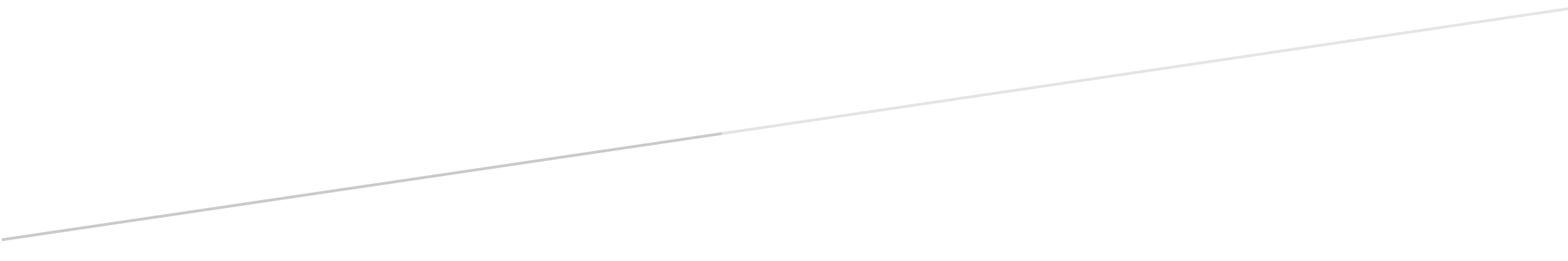 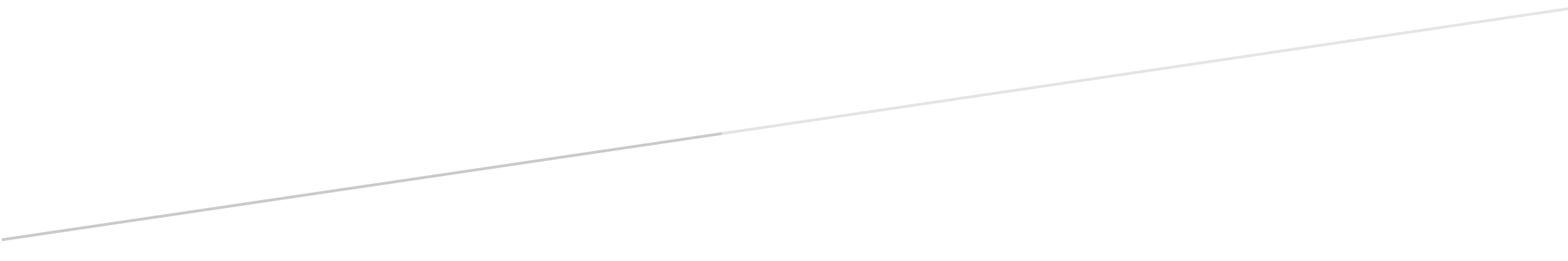 